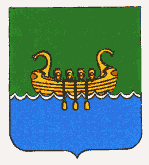 АДМИНИСТРАЦИЯ АНДРЕАПОЛЬСКОГО МУНИЦИПАЛЬНОГО ОКРУГА                           ТВЕРСКОЙ ОБЛАСТИ				   П О С Т А Н О В Л Е Н И Е   12.08.2020г.                                 г. Андреаполь                                  № 294Об утверждении Порядка приема и передачижилых помещений муниципального жилищного фонда муниципального образования Андреапольский муниципальный округ  Тверской области. В соответствии со статьей 14 Жилищного кодекса Российской Федерации, Постановлениями  Правительства  Российской Федерации от 21.06.2006г. №25 « Об утверждении Правил пользования  жилыми помещениями», от 21.05.2005г. №315 « Об утверждении и Типового  договора социального найма  жилого помещения», от 26.01.2006 №42 « Об утверждении Правил отнесения жилого помещения к специализированному  жилищному фонду и поповых договоров найма  специализированных жилых помещений», в целях определения единого порядка приема и передачи гражданам освободившихся жилых помещений муниципального жилищного фонда  муниципального образования Андреапольский муниципальный округ  Тверской области, а также осуществления  контроля за использованием муниципальных жилых помещений, Администрация Андреапольского муниципального округа  П О С Т А Н О В Л Я Е Т:Утвердить Порядок приема и передачи жилых помещений муниципального жилищного фонда муниципального образования Андреапольский муниципальный округ  Тверской области.Настоящее постановление вступает в силу с момента его подписания.Разместить настоящее постановление  на официальном сайте Администрации    Андреапольского муниципального округа.Глава Андреапольского муниципального округа						Н.Н. Баранник Приложение  к постановлению Андреапольского муниципального округа Тверской области                                                                                                                     12.08.2020г.  №294ПОРЯДОКприема и передачи жилых помещений муниципального жилищного фонда муниципального образования Андреапольский муниципальный округ Тверской областиОБЩИЕ ПОЛОЖЕНИЯ1.Настоящий Порядок приема и передачи жилых помещений муниципального жилищного фонда  муниципального образования Андреапольский муниципальный округ Тверской области (далее – Порядок) определяет правила приема и передачи жилых помещений муниципального жилищного фонда муниципального образования Андреапольский муниципальный округ тверской области при расторжении или заключении договоров социального найма жилых помещений и договоров найма  специализированного жилищного фонда (служебных помещений, жилых помещений маневренного фонда. жилых помещений в общежитии) гражданами (нанимателями) собственнику жилых помещений – муниципальное образование Андреапольского муниципального округа. Настоящий Порядок обязателен для исполнения всеми нанимателями и собственником жилых помещений муниципального жилищного фонда  муниципального образования Андреапольский муниципальный округ Тверской области. В настоящем Порядке  используются  следующие основные понятия:- муниципальный жилищный фонд муниципального образования Андреапольский муниципальный округ Тверской области – совокупность жилых помещений, принадлежащих на праве собственности муниципальному образованию Андреапольский муниципальный округ Тверской области;- специализированный жилищный фонд- совокупность  предназначенных для проживания отдельных категорий граждан и предоставляемых по договорам найма служебных жилых помещений, жилых помещений маневренного фонда, жилых помещений в общежитии;-уполномоченный  орган -  Администрация Андреапольского муниципального округа Тверской области, уполномоченная собственником муниципального жилищного фонда муниципальное образования Андреапольский муниципальный округ Тверской области передавать нанимателю жилое помещение муниципального жилищного фонда во владение и пользование, заключать договоры социального найма жилых помещений и договоры найма жилых помещений специализированного жилищного фонда;- управляющая организация (далее – Организация) - организация, независимо от организационно-правовой формы, осуществляющая управление многоквартирным домом;- ремонт жилых помещений муниципального жилищного фонда муниципального образования Андреапольский муниципальный округ Тверской области - минимально необходимые текущие ремонтные работы (текущий ремонт) в целях приведения  жилых помещений муниципального жилищного фонда муниципального образования Андреапольский муниципальный округ Тверской области в соответствие с санитарно- техническими требованиями;-выморочное имущество - имущество, приобретенное  в муниципальную собственность муниципального образования Андреапольский муниципальный округ Тверской области в результате отсутствия наследников как по закону, так и  завещанию либо в случаях, когда никто из наследников  не имеет права наследовать, или все наследники отстранены от наследования, либо никто из наследников не принял наследства, либо все наследники отказались от наследства и при этом никто из них не указал, что отказывается  в пользу другого наследника.2. ПЕРЕДАЧА ЖИЛЫХ ПОМЕЩЕНИЙМУНИЦИПАЛЬНОГО ЖИЛИЩНОГО ФОНДАГражданин, в отношении  которого принято решение о предоставлении жилого помещения по договору социального найма  или найма специализированного жилого помещения получает в отделе жилищно-коммунального хозяйства под расписку ключи для осмотра жилого помещения в течение  одного  рабочего дня. Ключи гражданин обязан возвратить после окончания осмотра освободившегося жилого помещения,  но не позднее дня, следующего за днем осмотра указанного жилого помещения. После осмотра жилого помещения гражданин в случае согласия  на предоставление указанного жилого помещения представляет в отдел жилищно-коммунального хозяйства документы для оформления проекта постановления  Администрации Андреапольского муниципального округа о предоставлении данного жилого помещения в соответствии с жилищным законодательством. После издания постановления Администрации Андреапольского муниципального округа о предоставлении жилого помещения с гражданином заключается договор найма жилого помещения в срок, установленный  данным постановлением, н не позднее чем через три рабочих дня со дня принятия. Оформление договора  найма жилого помещения осуществляется   отделом жилищно-коммунального хозяйства Администрации Андреапольского муниципального округа.Передачу Нанимателю муниципального жилого помещения свободного от прав иных лиц и пригодного для проживания жилое помещение в состоянии, отвечающем требованиям пожарной безопасности, санитарно-гигиеническим, экологическим и иным требованиям осуществляет отдел жилищно-коммунального хозяйства Администрации Андреапольского муниципального округа по акту в течение 10 дней со дня подписания настоящего договора. Приложение №1На основании заключенного договора найма  жилого помещения отдел жилищно-коммунального хозяйства Администрации Андреапольского муниципального округа составляет акт передачи жилого помещения и гражданину  выдаются  ключи от жилого помещения в день составления акта.3. ПРИЕМ ЖИЛЫХ ПОМЕЩЕНИЙМУНИЦИПАЛЬНОГО ЖИЛИЩНОГО ФОНДАПри расторжении договора социального найма жилого помещения, договора  найма специализированного жилого помещения или при выезде из жилого помещения в другое  постоянное место жительства наниматель и члены его семьи обязаны:освободить жилое помещение в течение 30 календарных дней;сдать по ату уполномоченному органу в исправном состоянии жилое помещение санитарно-техническое и иное оборудование, находящееся в нем;оплатить стоимость не произведенного и входящего в его обязанности ремонта жилого помещения, санитарно- технического и иного оборудования, находящегося  в нем, согласно акту технического состояния, или произвести ремонт за свой счет. Рассрочка выплаты суммы за невыполнение  текущего ремонта не предоставляется; оплатить стоимость  отсутствующего санитарно-технического и иного оборудования;оплатить имеющуюся задолженность по оплате жилого помещения и коммунальных услуг.2.Расчет стоимости ремонта производится по сборникам расценок на строительные работы.3. Принимаемое  от нанимателя  жилое помещение должно соответствовать санитарно- техническим требованиям и находится  в удовлетворительном состоянии.4. Прием от нанимателей  освобождающихся  муниципальных жилых помещений осуществляет отдел жилищно-коммунального хозяйства Администрации Андреапольского муниципального округа путем осмотра освобождаемого жилого помещения в присутствии нанимателя  и составляет акт обследования жилого помещения согласно Приложению №2. 4.1 В акте обследования жилого помещения указываются:а) дата и место его составления;б) должностные лица, осуществляющие осмотр;в) описание  технического и санитарного состояния  жилого помещения;г)заключения о необходимости проведения ремонтных работ, их виды.Акт подписывается всеми лицами, участвовавшими в его составлении.5.На основании акта обследования  освобождаемого  жилого помещения отдел архитектуры Администрации Андреапольского муниципального округа составляет сметную документацию на ремонт жилого помещения и представляет ее нанимателю.    6.  Наниматель при расторжении  договора найма  обязан освободить          в  установленные сроки и сдать по акту Наймодателю в исправном состоянии         жилое       помещение, санитарно-техническое и иное оборудование, находящееся в         нем оплатить стоимость не произведенного Нанимателем и входящего в его       обязанности  ремонта жилого помещения, санитарно-технического и иного       оборудования, находящегося в нем, или произвести его за свой счет, а также        погасить задолженность по оплате за жилое помещение и коммунальные         услуги;7. В случае если жиле помещение отвечает установленным нормам и правилам прием жилого помещения от нанимателя осуществляется без проведения текущего ремонта.8. Наниматель освобождаемого жилого помещения обязан сообщить  в отдел жилищно-коммунального хозяйства Администрации Андреапольского муниципального округа дату освобождения жилого помещения от вещей и передать ключ  от жилого помещения.9.Ремонт муниципальных жилых  квартир осуществляется  нанимателями в соответствии с действующим законодательством Российской Федерации и заключенными договорами найма.10. В исключительных случаях (смерть нанимателя, выселение нанимателя  в судебном порядке, приобретение в муниципальную собственность выморочного, бесхозяйного имущества) ремонт освободившихся  муниципальных жилых помещений осуществляется за счет средств бюджета Андреапольского муниципального округа. В случае выселения нанимателя из освободившихся  муниципальных жилых помещений в судебном порядке,  расходы   на ремонт   указанного жилья взыскивать  с  нанимателя.10.1 Отдел жилищно-коммунального хозяйства Администрации Андреапольского муниципального округа осуществляет осмотр освободившегося жилого помещения в соответствии с разделом 3 настоящего Порядка.10.2 Отдел архитектуры Администрации Андреапольского муниципального округа на основании акта обследования освобождаемого  жилого помещения составляет сметную документацию на ремонт жилого помещения. Ремонт  освобождаемого жилого помещения  осуществляется в соответствии  с требованиями Федерального закона от 05.04.2013 №44-ФЗ « О контрактной  системе  в сфере закупок товаров, работ, услуг для обеспечения государственных и муниципальных нужд» 4. КОНТРОЛЬ ЗА ИСПОЛЬЗОАВАНИЕМ ЖИЛЫХ ПОМЕЩЕНИЙМУНИЦИПАЛЬНОГО ЖИЛИЩНОГО ФОНДА1.Контроль за использованием муниципальных жилых помещений заключается  в периодических проверках технического и санитарного состояния муниципальных  жилых помещений, осуществляемых в соответствии с правилами и нормами технической эксплуатации жилищного фонда.2.Контроль за использованием муниципальных жилых помещений осуществляется отделом жилищно-коммунального хозяйства Администрации Андреапольского муниципального округа.3. По результатам проверок муниципальных жилых помещений, в случае выявления фактов ненадлежащего их использования, бесхозяйственного обращения с жилым помещением, допущения его разрушения, отделом жилищно-коммунального хозяйства Администрации Андреапольского муниципального округа  составляются акты, отражающие техническое и санитарное состояние обследуемого помещения. Акты проверок подготавливаются для принятия мер, предусмотренных действующим законодательством.4.На основании акта проверки отдел жилищно-коммунального хозяйства Администрации Андреапольского муниципального округа вручает нанимателю и (или) проживающим совместно с ним членам семьи предписание о необходимости устранения допущенных нарушений в указанный в предписании срок. По истечении указанного в предписании срока отделом жилищно-коммунального хозяйства Администрации Андреапольского муниципального округа осуществляется повторная проверка выполнения нанимателем и (или) проживающими совместно с ним  членами его семьи предписания, составляется акт.В случае, если  наниматель  и  (или) проживающие совместно с ним  члены его семьи после предупреждения продолжают использовать жилое помещение не по назначению, систематически  нарушают права  и законные интересы соседей или бесхозяйственно обращаются  с жилым помещением, допуская его разрушение, Администрация муниципального образования Андреапольский муниципальный округ обращается в суд с исковым заявлением о выселении указанных лиц в судебном  порядке без предоставления другого жилого помещения.В случаях, когда невыполнение нанимателями обязанностей  по надлежащей эксплуатации, обеспечению сохранности жилого  помещения и осуществлению  текущего ремонта повлекло причинение ущерба муниципальному имуществу, убытки в полном объеме и добровольном или судебном порядке подлежат возмещению нанимателем.Приложение №1  к Порядку приема и передачи жилых помещений муниципального жилищного фонда Андреапольского муниципального округа, утвержденному постановлением Администрации Андреапольского муниципального округа12.08. 2020г. № 294г. АндреапольАКТ ПЕРЕДАЧИ ЖИЛОГО ПОМЕЩЕНИЯ        Администрация Андреапольского муниципального округа, действующая от имени  собственника муниципального образования Андреапольский муниципальный округ Тверской области на основании Устава МО Андреапольский муниципальный округ Тверской области, принят решением Думы Андреапольского муниципального округа №39 от 04.12.2019г., именуемый в дальнейшем «Наймодатель», с одной стороны, и гражданин(ка)____________________________________________________________    именуемый  в дальнейшем «Наниматель», с другой стороны, составили настоящий Акт о нижеследующем:Согласно договору найма жилого помещения от «___»___________200__г. № ____ Наймодатель передал Нанимателю и членам его семьи  в бессрочное владение и пользование изолированное  жилое помещение, находящееся в муниципальной собственности, а Наниматель принял жилое помещение, состоящее из ____ комнат (ы) в _________ комнатной квартире (доме) общей площадью______ кв. метров, в том числе жилой _______ кв. метров, расположенное по адресу:________________________________________________________________________________________________________________________________________ для проживания в нем, а также обеспечивает предоставление за плату коммунальных услуг: электроснабжение, холодное водоснабжение, водоотведение, горячее водоснабжение, теплоснабжение. Указанное помещение Сторонами осмотрено, соответствует санитарно-техническим требованиям, находиться  в удовлетворительном  состоянии и пригодно для  проживания.Обязанность Наймодателя по передаче жилого помещения Нанимателю в состоянии, соответствующем условиям договора найма жилого помещения от «___»__________2000__г. №_____, и назначению имущества считается  исполненной  с момента подписания настоящего акта.Со стороны Нанимателя претензии к Наймодателю отсутствуют.Настоящий акт составлен  в 2-х экземплярах, один из которых находится у Наймодателя, другой- у Нанимателя и является  неотъемлемой частою и приобщается  к Договору найма жилого помещения.М.П. Приложение №2  к Порядку приема и передачи жилых помещений муниципального жилищного фонда Андреапольского муниципального округа, утвержденному постановлением Администрации Андреапольского муниципального округа12.08. 2020г. №294г. АндреапольАКТ ПРИЕМА ЖИЛОГО ПОМЕЩЕНИЯ Комиссия в составе:_____________________________________________________________________ проверила освободившееся  жилое помещение  в доме _____, корпус_____ кв.______ по ул.___________  в г. Андреаполь Тверской области и установила следующее:Жилое помещение в доме муниципального жилого фонда  состоит из _____ комнат жилой площадью __________ кв.м., общей площадью_____ кв.м. Площадь каждой комнаты ______________________________________ кв.м.Комнаты ______________________  на ____ этаже в ____ этажном доме.                                    (изолированная, проходная)Дом, год постройки_______________________________________________________________                           (панельный, кирпичный, крупнопанельный, деревянный, аварийный, ветхий)Квартира__________________________________________________________________                                                                                                                    (отдельная, коммунальная, собственная)Благоустройство дома: газ, водопровод, канализация, горячая вода, центральное отопление, печное отопление, ванная, санузел (совмещенный, раздельный).Список вещей, оставшихся в квартире ( комнате):_______________________________________________________________________________________________________________________________________________________________________________________________________________________________________________________________________________________________________________________________________________________________________________________________________________Данные о готовности жилого помещения к заселению:___________________________Заключение комиссии:_________________________________________________________________________________________________________________________________________________________________________________________________________________________________________________________________________________________________________________________Подписи членов комиссии:М.П.НАЙМОДАТЕЛЬНАНИМАТЕЛЬАдминистрация Андреапольского муниципального округа_________________________________________________________________